Publicado en  el 27/10/2015 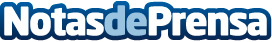 La ciencia no dice que carne sea igual a cáncerLa OCU pide precaución y coherencia en lo referente al estudio de la Agencia Internacional para la Investigación del Cáncer (IARC) sobre el consumo de carne roja y carne procesadaDatos de contacto:Nota de prensa publicada en: https://www.notasdeprensa.es/la-ciencia-no-dice-que-carne-sea-igual-a-cancer Categorias: Medicina Nutrición http://www.notasdeprensa.es